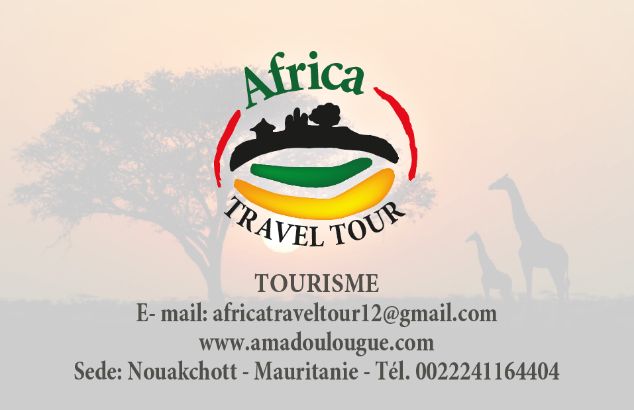 CAPODANNO IN MAURITANIA                    dal 27 dicembre al 5 gennaio 2020 (10gg/8notti)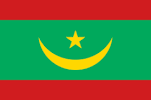 1° giorno - 27 dicembre -  Volo Italia – Nouakchott Arrivo in serata, accoglienza da parte dello staff di Africatraveltour e trasferimento in hotel2° giorno - 28 dicembre- Nouakchott – Akjoujt - Dune di AoujaPartenza per Akjoujt (250km da Nouakchott). Proseguiremo lungo la pista che conduce all’Erg Amatlich. Pranzo picnic lungo il percorso. Nel pomeriggio continueremo il nostro trasferimento con sosta al villaggio di Graret Levras, dove i pochi abitanti sono dediti alla pastorizia e soprattutto alla produzione di datteri. Sistemazione in campement di fronte alle magnifiche e impressionanti dune di Aouja3°/4° giorno - 29-30 dicembre - Aouja – Irich – Tivoujar - Valle bianca – AtarPartenza di buon mattino in direzione di Atar passando per la vallata di Irich, dove i nomadi si fermano all’ombra delle acacie con capre e cammelli. Il rigoglioso palmeto di Gleitat ci darà un po’ di frescura. Proseguimento fino al passo di Tivoujar, dove godremo di una magnifica vista sul paesaggio circostante, fatto di rocce e sabbia. Ancora avanti, lungo la Valle Bianca, dove le dune lasciano spazio a conformazioni rocciose frutto dell’erosione ed i palmeti sono delle macchie verdi che contrastano con l’aridità circostante. Ricongiungimento con la strada asfaltata ad Amatil e, arrivati ad Atar, visita del suo mercato e sistemazione in Auberge.5° giorno - 31 dicembre - Atar – Amogjar – ChinguettiPartenza in direzione di Chinguetti, penetrando tra i rilievi montagnosi dell’Adrar (adrar, dal berbero “montagna”) fino al passo di Amogjar, dove potremo scorgere il Forte Saganne, utilizzato per le riprese di un celebre film sulla colonizzazione (è un falso ma talmente rovinato da sembrare autentico), e le pitture rupestri di Agrour, testimonianza di un deserto che una volta era savana abitata da leoni, giraffe, antilopi, elefanti. Arrivati all’antica città carovaniera di Chinguetti, settima città santa dell’islam dichiarata patrimonio dell’umanità dall’UNESCO, percorreremo le sue stradine invase dalla sabbia, alla scoperta della moschea e delle celebri biblioteche. Festeggeremo il passaggio all’anno nuovo tra i nomadi.6° giorno - 1 gennaio – Chinguetti - NouakchottPartenza di prima mattina per un lungo trasferimento verso Nouakchott. In serata avremo occasione di visitare la città.7° giorno - 2 gennaio - Nouakchott – Banc d’ArguinTrasferimento verso il Banc d’Arguin lungo la costa atlantica. Durante il tragitto incontreremo villaggi di pescatori fino ad arrivare al Banc, paradiso di uccelli migratori. Lo spettacolo sarà indimenticabile.8° giorno - 3 gennio – Banc d’ArguinIntera giornata dedicata all’esplorazione dei villaggi. Ammireremo gli animali che si svegliano all’alba lanciando richiami ed il loro rientro al tramonto, in uno scenario di incredibile intensità emotiva.9° giorno - 4 gennaio - Banc d’Arguin – Nouakchott Lungo le rive dell’oceano vivono i pescatori Imraguen, che praticano la pesca secondo propri metodi tradizionali, approfittando del passaggio dei delfini che spingono verso terra grandi quantità di pesce. I pescatori, appena il movimento dell’acqua diventa agitato, si gettano in mare e raccolgono i pesci con le loro reti. La pesca non sarà mai magra! Lungo la costa non potremo fare a meno di rimanere meravigliati di fronte alle grandi dune che si gettano d’improvviso nell’oceano. Arrivo a Nouakchott in serata e trasferimento in aeroporto per il volo di rientro in Italia. Notte in volo.10° giorno - 5 gennaio - Arrivo in ItaliaLa quota comprende: Tutti gli hotels, tutti i pasti (colazione, pranzo e cena), acqua per tutti i partecipanti e per tutta la durata del tour, tutti gli spostamenti in auto di tipologia conveniente al numero dei partecipanti, le escursioni, gli ingressi ai musei, eventuali mance per le foto.La quota non comprende: visto, biglietti aerei, assicurazione sanitaria e bagagli, le spese personali, eventuale supplemento per camera singola negli hotels.Obbligatoria la vaccinazione contro la febbre gialla da effettuare almeno dieci giorni prima della partenza.